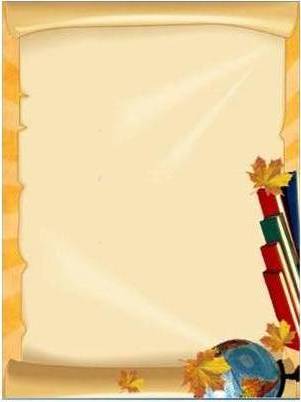 Данное учебное пособие разработано в целях контроля и корректировки теоретических знаний учащихся по истории Казахстана для 7 класса период VI - XII веков).  Предлагаемые задания составлены в соответствии с уровневой дифференциацией по таксономии Блума в рамках технологии критического мышления.	Предлагаемые задания тематического контроля будут полезны в проведении тематического и итогового контроля.	Критическое мышление - это интеллектуально организованный процесс, направленный на активную деятельность по осмыслению, применению, анализу, обобщению или оценке информации, полученной или создаваемой путем наблюдения, опыта, рефлексии, рассуждений или коммуникации как руководство к действию или формированию убеждения 	Большое значение в технологии развития критического мышления отводится приёмам, формирующим умение работать с вопросами. В то время как традиционное преподавание строится на готовых «ответах», которые преподносятся ученикам, технология развития критического мышления ориентирована на вопросы, как основную движущую силу мышления. Бесконечные знания, факты, которые надо запомнить и повторить, - всё это напоминает топтание на месте в транспорте, который, к сожалению, уже не едет. Вместо этого учащихся необходимо обращать к их собственной интеллектуальной энергии. Мысль остаётся живой только при условии, что ответы стимулируют дальнейшие вопросы. Только ученики, которые имеют вопросы, по-настоящему думают и стремятся к знаниям.	В данном дидактическом пособии представлены контрольные задания, разработанные в соответствии с уровневой дифференциацией таксономии Блума категории которой обозначают:	Знание - запоминание и воспроизведение изученного материала от конкретных фактов до целостной теории.	Понимание - преобразование материала из одной формы выражения в другую, интерпретация материала, предположение о дальнейшем ходе явлений и событий.	Применение - умение использовать изученный материал в конкретных условиях и новых ситуациях.	Анализ - умение разбить материал на составляющие так, чтобы ясно выступала структура.	Синтез - умение комбинировать элементы, чтобы получить целое, обладающее новизной.	Оценка - умение оценивать значение той или иной полученной информации, события или явления.Тема: Тюркский каганатТема: Западнотюркский каганатТема: Тюргешский каганатТема: Карлукский каганатТема: Огузское государствоТема: Кимакский каганатТема: Взаимодействие полукочевой и оседлой культурТема: Архитектура и искусство в VI - IX векахТема: Духовная культура тюрков в VI - IX векахТема: Государство КараханидовТема: Найманы, кереи, жалаирыТема: КаракитаиТема: Кыпчакское ханствоТема: Великий Шёлковый путьТема: Развитие городской культуры в X - XII векахТема: Развитие ремёсел, торговли и хозяйства в X - XII векахТема: Развитие архитектуры и строительства в X - XII векахТема: Религия и культура в X - XII векахТема: Развитие науки и образования в X - XII веках1 уровень(Знание-Понимание)2 уровень(Применение-Анализ)3 уровень(Синтез-Оценка)1. Назовите период существования Тюркского каганата.2. Как вы понимаете выражение «плавильный невольник»?3. Как происходило изменение территории каганата до 80-х гг VI века?4. Перечислите правителей Тюркского каганата.5. Сравните отношения тюрков с Византией и Ираном.6. Объясните взаимосвязь между основным видом хозяйства тюрков и развитием ремёсел. 1. Сделайте диаграмму, характеризующую деятельность правителей Тюркского каганата.2. Что явилось следствием военных успехов тюрков?3. Какими фактами доказывается рост могущества каганата в 70-80-х гг VI века?4. Сделайте вывод о влиянии культовой религии на жизнь тюрков.5. Проанализируйте причины распада первого тюркского государства. 1. В чём заключено политическое значение деятельности правителя тюрков Бумыня?2. Составьте схематичное изображение внешних связей тюркского каганата, используя красный и зелёные цвета. 3. Почему основным видом хозяйства тюрков получило развитие  кочевое скотоводство?4. Составьте ответ, используя опорные слова: раскопки, зола,  бытовые вещи.5.  Составьте диаграмму Венна «Завоевательные походы гуннов и тюрков». 1 уровень(Знание-Понимание)2 уровень(Применение-Анализ)3 уровень(Синтез-Оценка)1. Почему ЗТК называли страной «он ок будун»?2. Объясните сущность реформ кагана Тона.3. Почему борьба за власть между племенами «дулу» и «нушеби» привела к падению каганата?4. Назовите социальные группы общества ЗТК.5. Где располагалась территория каганата?1. Используя сведения из записей Сюань Цзяня, дайте характеристику внешних связей ЗТК.2. Сделайте сравнительный анализ отношений с Византией Тюркского каганата и ЗТК.3. Что явилось следствием вторжения Танской империи в 659г?4. Сделайте вывод о роли согдийцев в развитии материальной культуры тюрков.5. Чем объясняется больший период существования ЗТК в сравнении с Тюркским? 1. Опишите достоинства географического положения территории каганата.2. Дайте оценку политической деятельности кагана Тона.3. Составьте алгоритм значения связи «ЗТК - Византия».4. Составьте диаграмму Венна о хозяйственной деятельности населения Тюркского каганата и ЗТК.5. Почему 630г. стал переломным в истории развития каганата? 1 уровень(Знание-Понимание)2 уровень(Применение-Анализ)3 уровень(Синтез-Оценка)1. Опишите принцип разделения территории, проведённой Ушлик-каганом.2. Назовите правителя, укрепившего мирные отношения с Танской империей.3. В каком году состоялась битва у города Атлах?4. Закончите фразу: «В 756 году…».5. Что вы узнали о развитии торговли в Тюргешском каганате? 1. Используя знания об основателе Тюргешского каганата, проанализируйте причины успешности правления кагана Сулу.2. Чем объясняется родство традиций тюрков и тюргешей?3. Сделайте вывод о роли Китая в истории каганата.4. Что явилось источником логической цепочки «…-города-деньги»?5. Почему земли тюргешей представляли интерес для арабов? 1. Составьте хронологическую диаграмму политических событий.2. В чём заключалось преимущество разделения каганата?3. Найдите собственное решение вншних проблем, возникших в период правления кагана Сулу.4. Соответствует ли короткий период существования выводу о низком уровне развития каганата?5. Почему карлукам удалось беспрепятственно захватить власть в 756г? 1 уровень(Знание-Понимание)2 уровень(Применение-Анализ)3 уровень(Синтез-Оценка)1. Какой период времени существовал Карлукский каганат? 2. Назовите исторические источники, характеризующие этнических состав каганата.3. Опишите хозяйственную деятельность населения.4. Что вы узнали о духовной культуре карлуков? 5. Сколько городов насчитывалось в Карлукском каганате? Назовите самые развитые. 1. Используя сведения исторических источников опишите процесс усиления карлуков.2. Сделайте сравнительный анализ периода образования Тюргешского и Карлукского каганатов.3. Почему материальная культура карлуков была богаче, чем у тюрков?4. Объясните причину отсутствия у карлуков  200-й период сильного правителя какими были Мукан, Ушлик, Сулу.5. Определите последствия борьбы карлуков с арабами. 1. Спланируйте «ленту времени» с указанием военных действий карлукских племён.2. Почему столица каганата не раз меняла своё месторасположение?3. Оцените влияние арабов на развитие Карлукского каганата.4. В чём выразилась связь кочевого и оседлого населения?5. Приведите доказательства развития городской культуры у карлуков. 1 уровень(Знание-Понимание)2 уровень(Применение-Анализ)3 уровень(Синтез-Оценка)1. На какой территории  было создано Огузское государство?2. Назовите исторические источники, в которых содержатся сведения об огузах.3. Перечислите титулы представителей огузской аристократии.4. С какими государствами огузы поддерживали мирные отношения?5. О развитии каких ремёсел у огузов можно судить по находкам археологических раскопок? 1. Объясните фразу: «Культегин находится среди огузов».2. На основе знаний об органах управления у огузов, сделайте вывод о повышении роли аристократии.3. Почему огузы развивали отношения с Русью, а не с Китаем?4. Сравните заключительный период истории Тюргешского каганата и Огузского государства.5. Что подтверждает наличие у огузов натурального хозяйства? 1. Составьте иерархическую лестницу огузского общества.2. Сформулируйте внешнеполитические цели огузских правителей.3. Почему роль народного собрания постепенно перешла к курултаю?4. О чём свидетельствует различие данных о количестве огузских племён в исторических источниках?5. В чём заключалась роль городов в Огузском государстве?1 уровень(Знание-Понимание)2 уровень(Применение-Анализ)3 уровень(Синтез-Оценка)1. Как происходило территориальное формирование Кимакского кагната?2. Объясните значение титулов «кимак-джабгу» и «шад-тутик». 3. Кого М.Кашагари называл «жатаками»?4. Что вы узнали о хозяйстве кимаков из записей персидского историка Гардизи?5. Назовите период существования Кимакского каганата. 1. Опишите географический путь расселения кимаков.2. Что означат «удельно-племенная система управления»?3. Приведите доказательство наличия в Кимакском каганате признаков феодального государство.4. Определите взаимосвязь между скотоводством и развитием ремёсел у кимаков.5. О чём свидетельствуют религиозные верования кимаков? 1. Оцените роль Уйгурского каганата в начальном этапе формирования кимакской конфедерации.2. Почему среди социальных групп воины занимали привилегированное положение?3. Какую связь можно провести между кимаками и современными казахами?4. Предположите последствия распространения ислама в тюркской среде.5. Схематизируйте внешнюю политику кимаков. 1 уровень(Знание-Понимание)2 уровень(Применение-Анализ)3 уровень(Синтез-Оценка)1. Объясните сущность полукочевого ведения скотоводства.2. Перечислите основные направления развития материальной культуры полукочевников.3. Назовите центры городской культуры VI-IX веков. 1. Чем объяснить факт увеличения городского населения на территории с высокоразвитой культурой номадизма в  VI-IX веках?2. Какие сведения можно получить из археологических раскопок мест захоронений, находящихся близ месторасположения городов?3. Какие факторы влияли на резкое увеличение экономического развития регионов Жетысу и южного Казахстана? 1. Составьте развёрнутую логическую цепочку: «полукочевое скотоводство - … - торговля».2. Сделайте вывод , каким образом на основании археологических раскопок можно составить геологическую карту Казахстана?3. Составьте диаграмму Венна о материальной культуре кочевых и оседлых жителей. 1 уровень(Знание-Понимание)2 уровень(Применение-Анализ)3 уровень(Синтез-Оценка)1. Что означает в переводе с латинского языка слово «архитектура»?2. В период существования каких тюркских государств архитектура получила широкое развитие на территории Казахстана?3. Где были найдены остатки буддийских храмов постройки VII века?4. Объясните значение слов: «балбык», «кемпиртас», «таскелиншек».5. Закончите фразу: «Терракота – это производство …» 1. Объясните взаимосвязь понятий «зодчество», «скульптура», «прикладное искусство».2. Чем объяснить необходимость такого вида сооружений, как «сардоба»?3. Какая теория объясняет наличие остатков религиозных храмов на территории Казахстана?4. Почему изображения тюркских петроглифов всегда связаны с образами животных?5. Что доказывает развитие скульптуры в тюркскую эпоху? 1. Сформулируйте общее направление развития искусства архитектуры, проанализировав иллюстрации архитектурных сооружений.2. Что вы думаете о причинах установления балбалов на месте захоронения только знатных людей?4. Имеет ли, по вашему мнению, преимущество терракота  перед фреской?5. В чём прослеживалась связь искусства и религиозных верований тюрков?1 уровень(Знание-Понимание)2 уровень(Применение-Анализ)3 уровень(Синтез-Оценка)1. Из скольких букв состоял древний рунический алфавит?2. Какая письменность употреблялась при ведении делопроизводства в первых тюркских каганатах?3. Назовите основные древние памятники тюркской письменной литературы.4. Перечислите главные объекты религиозных верований тюрков.5. Объясните выражение: «Пусть щедро одарит Тенгри». 1. Опровергните гипотезу, что сакские племена были индо-ираноязычными племенами.2. На основе чего был создан древнетюркский алфавит?3. Как развитие тюркской литературы отразилось в историческом пути произведения «Огузнаме»?4. Объясните принцип возникновения культовых религиозных верований тюрков - поклонения силам природы. 1. Используя орхоно-енисейские записи, запишите основные культовые верования тюрков.2. Каким образом распространение ислама повлияло на развитие тюркского письма?3. Какую роль сыграл хан Абулгазы в письменной литературе тюркских народов?4. Почему именно города Сайрам, Туркестан, Отрар, Тараз стали центрами религиозной культуры тюркских народов? 1 уровень(Знание-Понимание)2 уровень(Применение-Анализ)3 уровень(Синтез-Оценка)1. Назовите имя основателя государства.2. Какие племена входили в этнический состав.3. Что вы узнали о формах землевладения в государстве Караханидов?4. Почему именно Восточное ханство считалось основным?5. Какие факторы привели к падению государства? 1. Почему государство Караханидов было политически нестабильным?2. Проанализируйте принцип разделения территории, сравнив Тюргешский каганат и Караханидов.3. Объясните формы пополнения государственной казны.4. Какое отражение нашли тотемы в системе правления?5. Какие причины привели к массовому оживлению оседлой культуры? 1. Составьте схему форм землевладения, используя красный и зелёный цвета.2. Используя знания предыдущих тем, сопоставьте территорию и этнический состав и сделайте вывод.3. Почему каракитаи, не изменив систему управления, тем не менее, ослабили государство до его распада?4. Предположите дальнейшую историю региона после 1212 года.5. Какие последствия имело оживление массовой оседлой культуры в регионе? 1 уровень(Знание-Понимание)2 уровень(Применение-Анализ)3 уровень(Синтез-Оценка)1. Дайте объяснение происхождению названия племени «найман».2. Опишите деятельность Инанч-Бильге хана по развитию государства найманов.3. Где проживали племена кереев в X веке?4. Какой смысл вкладывал Куршакуз хан в свои слова, раздавая уделы своим детям?5. Что вы узнали о принципе формирования войск у монгольских племён? 1. Почему период стабильного развития у найманов сменился политическим кризисом?2. Выберите главное смысловое выражение из п.1 материала §11.3. Сделайте вывод по фактам исторических источников  о взаимоотношениях кереев и монголов.4. Сравните улусную и родовую системы управлений и выделите наиболее прогрессивную.5. Что обусловило выбор хозяйственной деятельности монгольских племён? 1. Проанализируйте этническое название ЗТК и найманов.2. На основании сведений о найманах 1201г выделите принцип системы  управления.3. Подтвердите фактами отсутствие междоусобных войн у кереев после правления Куршакуз хана.4. Чем объясняется получение сведений о данных племенах из монгольских источников, а о тюркских – из китайских?5. Почему племенам не удалось создать мощноегосударство?1 уровень(Знание-Понимание)2 уровень(Применение-Анализ)3 уровень(Синтез-Оценка)1. Какие исторические события привели к появлению каракитаев в Жетысу?2. Назовите период существованиягосударства каракитаев.3. В чём состояло главное отличие в наследовании власти у каракитаев от ранее изученных племён?4. Перечислите виды налогов, существовавшиху каракитаев.5. Где произошли основные сражения между каракитаями и караханидами? 1.Объясните причинуусиления каракитаев в Жетысу в начале XII века.2. Сравните систему управления войск каракитаев и монгольских племёнкакая наиболее эффективна.3. Что явилось следствием жёсткой налоговой политики?4. Разложите по линии снижения события, приведшие к падению государства.5. На чём основывалась внешняя политика каракитаев? 1. К каким последствиям привело падение государства Ляо в 1125г?2. Сопоставьте систему управления племён сакови каракитаев и выделите общую особенность.3. Соответствует ли налоговая система в начале и конце XII века единым методам?4. Как вы думаете, какие причины привели к ослаблению государства?5. Предположите виды хозяйства и направления материальной культуры.1 уровень(Знание-Понимание)2 уровень(Применение-Анализ)3 уровень(Синтез-Оценка)1. Назовите территорию расселения кыпчаков.2. Объясните по какому признаку возникли названия кыпчакских племенных объединений.3. Какое племя арабский историк Джурджани назвал ханской династией кыпчаков?4. Объясните взаимосвязь между ведением скотоводства и землевладением, отражавшую имущественное неравенство.5. Какими способами правители Хорезма ослабляли ханство? 1. Используя знания о маршрутах кочёвок, опишите географическиеграницы.2. Чем объяснитьналичие сведений о кыпчаках в разных источниках?3. Докажите сходствообщественного строя кимаков и кыпчаков.4. Почему, несмотря на многократные победы, Хорезму не удалось овладеть Дешт-и-Кыпчаком?5. Классифицируйте хозяйственную деятельность по степени первоочерёдности. 1. Исследуйте территорию Дешт-и-Кыпчака на предмет нахождения на ней прошлых государств.2. Составьте диаграмму этнического состава кыпчакской народности.3. Сформулируйте пути возникновения у кыпчаковимущественного неравенства.4. Как вы думаете, почему у кыпчаков, в отличие от огузов, не развилось дружественных связей с Русью?5. Систематизируйте по категориям сведения из исторических источниках. 1 уровень(Знание-Понимание)2 уровень(Применение-Анализ)3 уровень(Синтез-Оценка)1. Почему торговый путь получил название «Великий»?2. Назовите общую протяжённость ВШП.3. В чём заключалось влияние ВШП на культурное развитие стран?4. Какую роль играл регион Жетысу в функционировании  ВШП?5. Объясните социально-экономическое значение ВШП на примере взаимосвязи согдийцев и тюрков. 1. Докажите, что шёлк был известен за пределами Китая уже в начале средневековья.2. Выделите причинно-следственную связь развития городов ВШП на примере Тараза.3. Интерпретируйте выражение «ВШП – мост Восток-Запад».4. Назовите главные города на территорииКазахстана, через которые проходил ВШП.5. Какое событие  снизило возможностиВШП? 1. Придумайте собственное название ВШП.2. Составьте схему товарооборота «Запад-Восток».3. На основании археологических раскопок определите уровень толерантности народов, живших на территории Казахстана в X-XII веках.4. Используя карту, проследите путь В.Рубрука.5. Опишите достоинства Жетысу как транзитного региона ВШП. 1 уровень(Знание-Понимание)2 уровень(Применение-Анализ)3 уровень(Синтез-Оценка)1. Объясните взаимосвязь между ростом городов хозяйственной деятельностью в  X-XII веках.2. По какому принципу города средневековья делились на 3 руппы?3. Назовите основные объекты внутренней системы застройки городов. 1. На примере  данных археологических раскопок Отрара сделайте вывод о динамике развития градостроительства в X- XII  веках.2. Какое отражение нашли культовые верования в архитектурежилых зданий?3. С чем связано усиление оборонительных укреплений разных частей городов? 1. Почему рост городов на территории Казахстанаприходится на период X- XII веков?2. Выделите критерии, отражающие уровень культуры средневековых городов.3. Какие функции выполнял очаг в жилых домах? 1 уровень(Знание-Понимание)2 уровень(Применение-Анализ)3 уровень(Синтез-Оценка)1. Назовите направления ремесленного производства, получившие развитие в X-XII веках.2. Что является показателем развития торговли в городах Казахстана этого периода?3. Развитие какого вида хозяйственной деятельности повлекло за собой развитие городов? 1. Приведите доказательства развития ремёсел в X-XII веках.2. С чем связан факт выделения в отдельное направление ремесленного производства обработки кости?3. Почему в Средней Азии роль обменной торговли была высока, в то время как в Европе в XI-XII веках она уступила место денежной? 1. Составьте схемуремесленного производства с указанием предметов изготовления и места находок.2. Какие факторы привели к превращению городов в центры торговли и ремесла?3. Выделите причины развития поливного земледелия именно в регионе Жетысу.1 уровень(Знание-Понимание)2 уровень(Применение-Анализ)3 уровень(Синтез-Оценка)1. Перечислите материалы, используемые при строительстве и украшений архитектурных сооружений в X-XII веках.2. Назовите виды объектов религиозного зодчества в Средней Азии и Казахстане.3. Где в ходе раскопок были обнаружены остатки восточных бань постройки XI-XII веков? 1. Объясните смысл понятия «декоративное искусство».2. Почему начало строительства религиозных сооружений приходится на период X- XII веков?3. Сравните систему постройки и функционирования бань в Отраре и Таразе и выделите отличие. 1. Выделите взаимосвязь между духовной культурой тюрков раннего средневековья и архитектурными особенностями сооружений X-XII веков.2. Как вы думаете, почему именно строительство бань получило широкое распространение в этот период?3. Оцените достоинства коммунального хозяйства сооружений и общий уровень развития строительства.1 уровень(Знание-Понимание)2 уровень(Применение-Анализ)3 уровень(Синтез-Оценка)1. Перечислитерелигиозные верования тюркского периода.2. Когда на территории Казахстана начал  распространятся  новое религиозное направление – ислам?3. Назовите города, при раскопках которых обнаружены остатки первых мечетей. 1. Что означает понятие «тотем»?2. Почему именно регион Жетысу являлся местом распространения различных религиозных верований?3. Что явилось следствием вторжения арабов на территорию Средней Азии и Казахстана, отразившись на развитии духовной культуры? 1. Систематизируйте культовые верования тюркского периода, выделив способы их отражения в повседневной жизни народа.2. Сделайте вывод об изменениях в способах захоронения людей в связи с распространением исламской религией.3. Оцените роль ислама в развитии государств периода X-XII веков. 1 уровень(Знание-Понимание)2 уровень(Применение-Анализ)3 уровень(Синтез-Оценка)1. Назовите учёных-языковедов, родиной которых были города Кашагар и Баласагун.2. Какого арабского учёного называли "вторым учителем мира"?3. Заполните и объясните недостающее звено: Арыстан-Баб - ….. - Сулейман Бакыргани 1. Какие гипотезы в области физики были доказаны аль-Бируни в XI веке?2. Сделайте вывод, какие исторические науки помогли М.Кашгари написать труд "Диуани лугат ат-тюрк"?3. Из описания трудов и трактатов средневековых учёных выберите тот, в котором большое значение автор придаёт образованию. 1. Составьте алфавитныйсписок научных трудов учёных Востока периода X-XII веков.2. Сформулируйте критерии значимости и научной ценности трудов "Кутадгу билик" Ю.Баласагуни и "Диуани лугат ат-тюрк" М.Кашгари.3. Как вы думаете, почему дастан А.Иугнеки назван "Дар истины"? 